ПАВЛОГРАДСЬКА МІСЬКА РАДАВИКОНАВЧИЙ КОМІТЕТР І Ш Е Н Н Я22.11.2023р.                              м.Павлоград                                                    № 1854Про визначення місць дрібно-роздрібної торгівлі на період Новорічних та Різдвяних святКеруючись підпунктами 1,2,3,4 пункту „б” ст. 30, ст. 40, ч.1, 2 ст. 52 Закону України “Про місцеве самоврядування в Україні”, рішенням сесії Павлоградської міської ради від 20.03.2018 року № 1107-35/VII “Про затвердження Порядку розміщення пересувних тимчасових споруд для провадження підприємницької діяльності в м.Павлоград під час проведення ярмарок, державних та місцевих святкових, урочистих масових заходів”, з метою впорядкування роботи торгових об'єктів дрібно-роздрібної торгівлі в передсвяткові Новорічні й Різдвяні дні та  згідно з поданими заявами суб’єктів господарювання, виконавчий комітет Павлоградської міської ради                                                         ВИРІШИВ: 1. Визначити місця дрібно-роздрібної торгівлі: 1)  торгівля ялинкою та сосною на період з 15.12.2023р. по 31.12.2023р. включно:- вулиця Центральна, район будинку №90, площею 250 м2;- перехрестя вул. Дніпровська та Західнодонбаська, біля маг. МК «Мясний», площею 50 м2;- вул. Л. Каденюка, район магазину «АТБ», площею 50 м2;- вул. Нова, район магазину «Варус», площею 70 м2;              - вул. Вокзальна, район магазину «АТБ», площею 30 м2;   - вул. Д. Бочарникова, напроти входу до філії Центрального ринку, площею 20 м2;- пр. Шахтобудівників, район магазину «Варус», площею 50 м2.торгівля новорічною атрибутикою та цитрусовими на період з 15.12.2023р. по 13.01.2024р. включно:- перехр. вул. Центральна та Незалежності, район квіткового ринку площею, 50м2;- вул. Л. Каденюка, район магазину «АТБ», площею 30 м2;- вул. Нова, район магазину «Варус», площею 30 м2.22. Відділу з питань розвитку підприємництва та залучення інвестицій                                    ( Кусочкіна С.М.):  1) підготувати дислокацію пересувних тимчасових споруд для дрібно-роздрібної  торгівлі відповідно до поданих заяв суб'єктів господарювання;2) на період торгівлі забезпечити контроль за дотриманням суб’єктами господарювання усіх форм власності вимог діючого законодавства в сфері дрібно-роздрібної торгівлі.3. Суб’єктам господарювання у період здійснення діяльності забезпечити  належне дотримання безпечних заходів та попередження відвідувачів щодо повітряної тривоги й інформування їх про найближче сховище.4. КП «Затишне місто» (Коріневський В.В.) забезпечити прибирання відповідно до дислокацій території на період дрібно-роздрібної торгівлі. 5.  Координацію роботи щодо виконання даного рішення покласти на начальника відділу з питань розвитку підприємництва та залучення інвестицій       Кусочкіну С.М., контроль – на секретаря міської ради Остренка С.А. Міський голова                                                                 Анатолій   ВЕРШИНА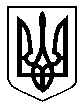 